Publicado en Lanzarote el 16/08/2018 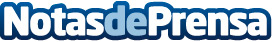 La Inmobiliaria Hormicasa comercializa una nueva promoción de 28 chalets independientes en Costa TeguiseLa recuperación progresiva en el mercado de vivienda vacacional en España se refleja en una aceleración de los precios en enclaves de Costa del Sol, Baleares y Canarias, y el comienzo de un cambio de tendencia en positivo en ubicaciones donde la demanda nacional es la predominante. Y la constructora Hormiconsa ha sabido aprovechar esta buena situación, poniendo a la venta una nueva promoción de viviendas independientes en LanzaroteDatos de contacto:María José Capdepón Valcarce928 800 543Nota de prensa publicada en: https://www.notasdeprensa.es/la-inmobiliaria-hormicasa-comercializa-una Categorias: Nacional Inmobiliaria Canarias Construcción y Materiales http://www.notasdeprensa.es